*Araştırma Türü: Çalışma yukarıdaki seçeneklerden hangisi ise işaretlenmelidir. Diğer seçeneği kapsamında yer alacak çalışmalar için (TUBİTAK vb.) açıklama yazılmalıdır.*Sorumlu Araştırmacı: Araştırma yüksek lisans ve doktora çalışması ise Sorumlu Araştırmacı olarak öğrenci sisteme giriş yapmalıdır. Diğer tüm çalışmalarda sisteme giriş yapan kişi sorumlu araştırmacı olup karar başvurucu adına çıkmaktadır. Tüm kutucuklar doldurulmalı imza atıldıktan sonra sisteme taratmalıdır.*Sorumlu Araştırmacı ile çalışmada yer alacak herkesin Araştırmacılar tablosunda yer alması gerekmektedir. Tüm kutucuklar doldurulmalı imza atıldıktan sonra taratılıp sisteme yüklenmelidir.*Bu sıralama yazar sıralaması olarak değerlendirilir. Yüksek lisans ve doktora çalışmalarında öğrenci %50’den az olamaz. Süreç içinde değişiklik söz konusu olursa sorumlu araştırmacı değişiklik gerekçesi ve yeni sıralamayı belirten tüm araştırmacılar tarafından imzalanmış dilekçe ile başvuruda bulunulmalı ve etik kurulun onayı alınmalıdır.*Araştırmanın yöntemi ifade eden seçenekleri birden fazlada olabilir işaretleyiniz.*Araştırmanızla ilgili seçenekleri işaretleyiniz.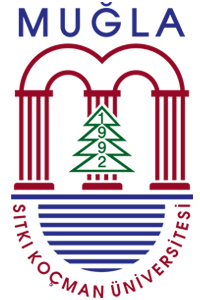 T.C.MUĞLA SITKI KOÇMAN ÜNİVERSİTESİSOSYAL ve BEŞERİ BİLİMLER ARAŞTIRMALARI ETİK KURULU BAŞVURU FORMUAraştırmanın Adı*Araştırma başlığı imla kurallarına uygun şekilde yazılmalıdır. İngilizce olan çalışma başlığı var ise Türkçe çevirisi ile birlikte yazılmalıdır.Anahtar Kelimeler (En az üç kelime)*Araştırma başlığını içeren anahtar kelimeleri yazınız.Etik Kurul Başvuru TürüEtik Kurul Başvuru TürüYeni Başvuru Tekrar Başvuru (Revizyon)Onaylanmış Başvuruda Değişiklik BildirimiDaha Önce Onaylanmış Bir Araştırmanın DevamıDiğer (Belirtiniz) Etik Kurul Başvuru Türleri hakkında bilgi için “Açıklamalar” kısmını inceleyiniz.Etik Kurul Başvuru Türleri hakkında bilgi için “Açıklamalar” kısmını inceleyiniz.Araştırma TürüAraştırma TürüYüksek Lisans Tezi Doktora / Sanatta Yeterlik/ Uzmanlık Tezi AraştırmaDiğer (Belirtiniz)Sorumlu Araştırmacı Sorumlu Araştırmacı Sorumlu Araştırmacı Sorumlu Araştırmacı Sorumlu Araştırmacı Sorumlu Araştırmacı UnvanıAdı SoyadıÇalışma/Uzmanlık AlanıGörev YeriE-postaİmzaAraştırmacılar (Sorumlu araştırmacı dâhil yer alacak tüm araştırmacılar eklenmelidir)Araştırmacılar (Sorumlu araştırmacı dâhil yer alacak tüm araştırmacılar eklenmelidir)Araştırmacılar (Sorumlu araştırmacı dâhil yer alacak tüm araştırmacılar eklenmelidir)Araştırmacılar (Sorumlu araştırmacı dâhil yer alacak tüm araştırmacılar eklenmelidir)Araştırmacılar (Sorumlu araştırmacı dâhil yer alacak tüm araştırmacılar eklenmelidir)Araştırmacılar (Sorumlu araştırmacı dâhil yer alacak tüm araştırmacılar eklenmelidir)UnvanıAdı SoyadıÇalışma/Uzmanlık AlanıGörev YeriE-postaİmzaAraştırmanın Uygulanacağı Kurum ve KuruluşlarAraştırmanın Uygulanacağı Kurum ve KuruluşlarAraştırmanın Uygulanacağı Kurum ve KuruluşlarAraştırmanın Uygulanacağı Kurum ve KuruluşlarAraştırmanın Uygulanacağı Kurum ve KuruluşlarAraştırmanın Uygulanacağı Kurum ve KuruluşlarAraştırmanın uygulanacağı kurum ve kuruluşlar belirtilmelidir.Araştırmanın uygulanacağı kurum ve kuruluşlar belirtilmelidir.Araştırmanın uygulanacağı kurum ve kuruluşlar belirtilmelidir.Araştırmanın uygulanacağı kurum ve kuruluşlar belirtilmelidir.Araştırmanın uygulanacağı kurum ve kuruluşlar belirtilmelidir.Araştırmanın uygulanacağı kurum ve kuruluşlar belirtilmelidir.Araştırmacıların Katkı Oranları *Araştırmacıların Katkı Oranları *Araştırmacıların Katkı Oranları *Araştırmacıların Katkı Oranları *UnvanıAdı SoyadıAraştırma sürecine planlanan katkısı (her bir araştırmacının üstlendiği tüm sorumluluklar yazar olma hakkı göz önünde bulundurularak açıkça ifade edilmelidir.)Oranı (%)Araştırma çok uluslu/çok merkezli bir araştırma mı?Araştırma çok uluslu/çok merkezli bir araştırma mı?HayırEvet*Evet ise açıklayınız*Evet ise açıklayınızAraştırma DesteğiAraştırma DesteğiAraştırma desteği yoktur.Araştırma desteğine başvurulacaktır.Araştırma desteğine başvuru yapılmış, değerlendirme süreci devam etmektedir.Araştırma desteği vardır.Araştırma desteğine başvurulacaksa veya desteği varsa hangi kurum veya kuruluş desteği olduğunu belirtiniz.Araştırma desteğine başvurulacaksa veya desteği varsa hangi kurum veya kuruluş desteği olduğunu belirtiniz.TÜBİTAK (Program Başlığını veya Kodunu Belirtiniz)YÖKTÜBAMSKÜ Bilimsel Araştırma Projesi (BAP)Kalkınma Ajansları (Ajansın İsmi ile Çağrı Başlığını ya da Kodunu Belirtiniz. Ör: GEKA, GMKA, CKA gibi)Bakanlıklar (Bakanlığın İsmi ile Çağrı Başlığını ya da Kodunu Belirtiniz)Avrupa Birliği (Program Başlığını veya Kodunu Belirtiniz)Diğer Ulusal (Program Başlığını veya Kodunu Belirtiniz)Diğer Uluslararası (Program Başlığını veya Kodunu Belirtiniz)*Araştırma destek sürecine ilişkin belirtmek istediğiniz özel bir husus varsa burada belirtebilirsiniz.*Araştırma destek sürecine ilişkin belirtmek istediğiniz özel bir husus varsa burada belirtebilirsiniz.*Eğer araştırma için bir finansal bir destek alıyorsanız başvuru/proje numarasını ve destek miktarını belirtiniz.*Eğer araştırma için bir finansal bir destek alıyorsanız başvuru/proje numarasını ve destek miktarını belirtiniz.Araştırmanın Kısa Özeti(En az 200 en fazla 500 kelime)*Bu kısımda araştırmanın amacı, varsa hipotezleri ve araştırmanın yöntemi (kim, kime, nerede, nasıl ve ne yapılacak) açıklanmalıdır.)Araştırma TakvimiAraştırma TakvimiAraştırma Başlangıç ve Bitiş TarihiVeri Toplama Başlangıç ve Bitiş Tarihi**Prospektif (veri toplama süreci araştırma başlangıcından sonra elde edilecekse) çalışmalar için veri toplama başlangıç tarihi etik kurul onayından öncesi olamaz.* Halka açık verilerin kullanılması veya daha önce etik kurul izni alınarak toplanmış verilerin (örn; PISA testleri verileri, çok ayaklı bir projede toplanan veriler için- varsa proje numarası/etik kurul onay numarası) kullanılması veya retrospektif araştırmaların verileri kullanılacaksa araştırmanın yöntem bölümünde belirtilmelidir.* Araştırmanın başlangıç-veri toplama (Başlangıç ve Bitiş Tarihi) Etik kurul onay tarihinden önce başlamamalıdır. Bu sebeple başvuruyu gönderdiğiniz tarihten itibaren, başvurunuzun onay bekleme, inceleme ve düzeltme alabilme zamanlarını da kapsayacak şekilde ileri bir tarih verilmelidir.Araştırmanın Amacı*Bu kısma araştırmanın alanı dikkate alınarak, araştırmanın genel amacının yanı sıra alt amaçları/hipotezleri/araştırma soruları yazılmalıdır. Araştırmanın Konusu ve Özgün Değeri*Araştırmanın konusu bu bölüme yazılmalıdır. Fikri mülkiyet hakları açısından eğer araştırmacı/araştırmacılar isterse araştırmanın özgün değerini bu bölüme ekleyebilir. Bu kısımdaki açıklamalar mümkün olduğunca sade ve anlaşılır bir dille yazılmalıdır. En fazla 500 kelime ile açıklanmalıdır.Araştırmanın YöntemiAraştırmanın YöntemiAraştırmanın yöntemini en iyi açıklayan ifade/ifadeleri seçiniz.Araştırmanın yöntemini en iyi açıklayan ifade/ifadeleri seçiniz.Betimsel/İlişkisel/ Anket çalışmalarıDeneysel Nicel Nitel Eylem araştırmasıKarma (mix metot)Ölçek geliştirme/uyarlamaKeşifsel/Açımlayıcı Doğrulayıcı Dosya taramasıGörüntü taramasıHücre veya doku kültürü çalışmasıGözlemsel çalışmaModel geliştirmeDiğer (Belirtiniz)Katılımcı GruplarıKatılımcı GruplarıKatılımcı GruplarıKatılımcı GruplarıAraştırmanın katılımcı grubu/gruplarını/veri kaynağını en iyi tanımlayan ifade/ifadeler hangisidir? Belirtiniz.Araştırmanın katılımcı grubu/gruplarını/veri kaynağını en iyi tanımlayan ifade/ifadeler hangisidir? Belirtiniz.Araştırmanın katılımcı grubu/gruplarını/veri kaynağını en iyi tanımlayan ifade/ifadeler hangisidir? Belirtiniz.Araştırmanın katılımcı grubu/gruplarını/veri kaynağını en iyi tanımlayan ifade/ifadeler hangisidir? Belirtiniz.Sağlıklı/ Hasta Erişkin Gönüllüler (Katılımcı olmayan grubun üzerini çiziniz).Sağlıklı/ Hasta Erişkin Gönüllüler (Katılımcı olmayan grubun üzerini çiziniz).Sağlıklı/ Hasta Erişkin Gönüllüler (Katılımcı olmayan grubun üzerini çiziniz).Sağlıklı/ Hasta Çocuklar (Katılımcı olmayan grubun üzerini çiziniz).Sağlıklı/ Hasta Çocuklar (Katılımcı olmayan grubun üzerini çiziniz).Sağlıklı/ Hasta Çocuklar (Katılımcı olmayan grubun üzerini çiziniz).Üniversite ÖğrencileriÜniversite ÖğrencileriÜniversite ÖğrencileriÇalışan YetişkinlerÇalışan YetişkinlerÇalışan YetişkinlerVeliler/Ebeveynler (Katılımcı olmayan grubun üzerini çiziniz).Veliler/Ebeveynler (Katılımcı olmayan grubun üzerini çiziniz).Veliler/Ebeveynler (Katılımcı olmayan grubun üzerini çiziniz).Dosya vb. dokümanlar -verilerDosya vb. dokümanlar -verilerDosya vb. dokümanlar -verilerDiğer (Açıklayınız)Diğer (Açıklayınız)Diğer (Açıklayınız)Araştırma kapsamında ortalama olarak kaç katılımcıya ulaşılması hedeflenmektedir? *Çalışma yöntemi açısından uygunsa, burada evren ve örneklem açıklanmalıdır. Örneklemin/çalışma grubunun nasıl seçileceği, nasıl gruplara atanacağı ve hangi örnekleme yönteminin/yöntemlerinin (Örneğin; kartopu, uygun, amaçlı, kümeleme örneklemesi) kullanılacağını belirtiniz. Araştırmanın aday katılımcılara/çalışma grubuna nasıl duyurulacağı, onlarla nasıl iletişime geçileceği ve araştırma hakkında hangi ön bilgilerin paylaşılacağı açıklanmalıdır.Araştırma kapsamında ortalama olarak kaç katılımcıya ulaşılması hedeflenmektedir? *Çalışma yöntemi açısından uygunsa, burada evren ve örneklem açıklanmalıdır. Örneklemin/çalışma grubunun nasıl seçileceği, nasıl gruplara atanacağı ve hangi örnekleme yönteminin/yöntemlerinin (Örneğin; kartopu, uygun, amaçlı, kümeleme örneklemesi) kullanılacağını belirtiniz. Araştırmanın aday katılımcılara/çalışma grubuna nasıl duyurulacağı, onlarla nasıl iletişime geçileceği ve araştırma hakkında hangi ön bilgilerin paylaşılacağı açıklanmalıdır.Araştırmanın katılımcı grubu/grupları aşağıda belirtilen dezavantajlı veya örselenebilir bir grubu kapsıyorsa işaretleyiniz?Araştırmanın katılımcı grubu/grupları aşağıda belirtilen dezavantajlı veya örselenebilir bir grubu kapsıyorsa işaretleyiniz?Araştırmanın katılımcı grubu/grupları aşağıda belirtilen dezavantajlı veya örselenebilir bir grubu kapsıyorsa işaretleyiniz?Araştırmanın katılımcı grubu/grupları aşağıda belirtilen dezavantajlı veya örselenebilir bir grubu kapsıyorsa işaretleyiniz?18 yaşın altında (reşit olmayan) çocuklar18 yaşın altında (reşit olmayan) çocuklar18 yaşın altında (reşit olmayan) çocuklarÇocuk işçilerÇocuk işçilerÇocuk işçilerSuça sürüklenmiş çocuklarSuça sürüklenmiş çocuklarSuça sürüklenmiş çocuklarHamile veya emziren kadınlar Hamile veya emziren kadınlar Hamile veya emziren kadınlar Yabancı ülke vatandaşlarıYabancı ülke vatandaşlarıYabancı ülke vatandaşlarıMülteci veya göçmenlerMülteci veya göçmenlerMülteci veya göçmenlerTürkçe okuma, konuşma veya yazması olmayan bireylerTürkçe okuma, konuşma veya yazması olmayan bireylerTürkçe okuma, konuşma veya yazması olmayan bireylerOkuryazar olmayanlar veya okuryazarlığı kısıtlı olanlarOkuryazar olmayanlar veya okuryazarlığı kısıtlı olanlarOkuryazar olmayanlar veya okuryazarlığı kısıtlı olanlarZihinsel engelli bireylerZihinsel engelli bireylerZihinsel engelli bireylerBedensel engelli bireylerBedensel engelli bireylerBedensel engelli bireylerTutuklularTutuklularTutuklularİleri yaştaki yetişkinlerİleri yaştaki yetişkinlerİleri yaştaki yetişkinlerDevlet korumasında yaşamını sürdüren bireyler (Örn: şiddete maruz kalan kadınlar)Devlet korumasında yaşamını sürdüren bireyler (Örn: şiddete maruz kalan kadınlar)Devlet korumasında yaşamını sürdüren bireyler (Örn: şiddete maruz kalan kadınlar)HastalarHastalarHastalarHasta yakınlarıHasta yakınlarıHasta yakınlarıDiğer (Açıklayınız)Diğer (Açıklayınız)Diğer (Açıklayınız)*Dezavantajlı veya örselenebilir katılımcılar ile yürütülecek çalışmalarda katılımcıların savunmasızlığını gözeten etik duyarlılık nasıl korunacaktır? Açıklayınız.*Dezavantajlı veya örselenebilir katılımcılar ile yürütülecek çalışmalarda katılımcıların savunmasızlığını gözeten etik duyarlılık nasıl korunacaktır? Açıklayınız.*Dezavantajlı veya örselenebilir katılımcılar ile yürütülecek çalışmalarda katılımcıların savunmasızlığını gözeten etik duyarlılık nasıl korunacaktır? Açıklayınız.*Dezavantajlı veya örselenebilir katılımcılar ile yürütülecek çalışmalarda katılımcıların savunmasızlığını gözeten etik duyarlılık nasıl korunacaktır? Açıklayınız.Katılımcıların araştırmaya dâhil edilme ve araştırmadan dışlanma kriterleri nelerdir? Maddeler halinde açıklayınız. (iki alt başlığın doldurulması gerekmektedir.)Katılımcıların araştırmaya dâhil edilme kriterleri nelerdir?1.2.3.Katılımcıların araştırmadan dışlanma kriterleri nelerdir?1.2.3.Katılımcıların araştırmaya dâhil edilme ve araştırmadan dışlanma kriterleri nelerdir? Maddeler halinde açıklayınız. (iki alt başlığın doldurulması gerekmektedir.)Katılımcıların araştırmaya dâhil edilme kriterleri nelerdir?1.2.3.Katılımcıların araştırmadan dışlanma kriterleri nelerdir?1.2.3.Katılımcıların araştırmaya dâhil edilme ve araştırmadan dışlanma kriterleri nelerdir? Maddeler halinde açıklayınız. (iki alt başlığın doldurulması gerekmektedir.)Katılımcıların araştırmaya dâhil edilme kriterleri nelerdir?1.2.3.Katılımcıların araştırmadan dışlanma kriterleri nelerdir?1.2.3.Katılımcıların araştırmaya dâhil edilme ve araştırmadan dışlanma kriterleri nelerdir? Maddeler halinde açıklayınız. (iki alt başlığın doldurulması gerekmektedir.)Katılımcıların araştırmaya dâhil edilme kriterleri nelerdir?1.2.3.Katılımcıların araştırmadan dışlanma kriterleri nelerdir?1.2.3.Veri Toplama SüreciVeri Toplama SüreciVeri Toplama SüreciVeri Toplama SüreciAraştırmanın veri toplama sürecini ayrıntılı olarak anlatınız: (Veri toplama yöntemi (Çevrimiçi, yüz yüze, telefon, e-posta vb.) veri toplama yeri (poliklinik, laboratuvar, sınıf, kantin, psikolojik danışma odası vb.) katılımcılarla nasıl iletişime geçilecek; veri toplama süresi ve verileri kim toplayacak gibi soruların yanıtları açık olarak ifade edilmelidir.Araştırmanın veri toplama sürecini ayrıntılı olarak anlatınız: (Veri toplama yöntemi (Çevrimiçi, yüz yüze, telefon, e-posta vb.) veri toplama yeri (poliklinik, laboratuvar, sınıf, kantin, psikolojik danışma odası vb.) katılımcılarla nasıl iletişime geçilecek; veri toplama süresi ve verileri kim toplayacak gibi soruların yanıtları açık olarak ifade edilmelidir.Araştırmanın veri toplama sürecini ayrıntılı olarak anlatınız: (Veri toplama yöntemi (Çevrimiçi, yüz yüze, telefon, e-posta vb.) veri toplama yeri (poliklinik, laboratuvar, sınıf, kantin, psikolojik danışma odası vb.) katılımcılarla nasıl iletişime geçilecek; veri toplama süresi ve verileri kim toplayacak gibi soruların yanıtları açık olarak ifade edilmelidir.Araştırma Müdahalesi (Deneysel çalışmalar için)Araştırma Müdahalesi (Deneysel çalışmalar için)Araştırma Müdahalesi (Deneysel çalışmalar için)Araştırma müdahale içeriyorsa müdahalenin taslak planı, kime/kimlere ve hangi süreyle ne yapacak açıklayınız.Çalışma tasarımında varsa; kontrol, plasebo ve çalışma gruplarına uygulanacak/uygulanmayacak girişimler açıkça belirtilmelidir.Araştırma müdahale içeriyorsa müdahalenin taslak planı, kime/kimlere ve hangi süreyle ne yapacak açıklayınız.Çalışma tasarımında varsa; kontrol, plasebo ve çalışma gruplarına uygulanacak/uygulanmayacak girişimler açıkça belirtilmelidir.Araştırma müdahale içeriyorsa müdahalenin taslak planı, kime/kimlere ve hangi süreyle ne yapacak açıklayınız.Çalışma tasarımında varsa; kontrol, plasebo ve çalışma gruplarına uygulanacak/uygulanmayacak girişimler açıkça belirtilmelidir.Veri Toplama AraçlarıVeri Toplama AraçlarıVeri Toplama AraçlarıAraştırma kapsamında hangi veri toplama araçlarına başvurulacaktır? Aşağıdaki ifade/ifadelerden en uygun olanlarını işaretleyerek veri toplama araçları hakkında ilgili bölümde bilgi veriniz.Araştırma kapsamında hangi veri toplama araçlarına başvurulacaktır? Aşağıdaki ifade/ifadelerden en uygun olanlarını işaretleyerek veri toplama araçları hakkında ilgili bölümde bilgi veriniz.Araştırma kapsamında hangi veri toplama araçlarına başvurulacaktır? Aşağıdaki ifade/ifadelerden en uygun olanlarını işaretleyerek veri toplama araçları hakkında ilgili bölümde bilgi veriniz.AnketAnketÖlçek, Test, EnvanterÖlçek, Test, EnvanterGözlem veya GörüşmeGözlem veya GörüşmeGörüntü ve/veya Ses KaydıGörüntü ve/veya Ses KaydıGiyilebilir Akıllı Cihazlar (Sensörler/Holter vb.)Giyilebilir Akıllı Cihazlar (Sensörler/Holter vb.)Ölçek Geliştirme ÇalışmasıÖlçek Geliştirme ÇalışmasıDosya/arşiv taramasıDosya/arşiv taramasıVeri kaynakları taramasıVeri kaynakları taramasıDiğer: (Belirtiniz)Diğer: (Belirtiniz)*Veri toplama araçlarına ilişkin temel bilgileri (kim tarafından geliştirildi, hangi özellikte kaç soru içermekte, nasıl sınıflandırılacak ya da analiz edilecek vb.) burada belirtiniz.*Veri toplama araçlarına ilişkin temel bilgileri (kim tarafından geliştirildi, hangi özellikte kaç soru içermekte, nasıl sınıflandırılacak ya da analiz edilecek vb.) burada belirtiniz.*Veri toplama araçlarına ilişkin temel bilgileri (kim tarafından geliştirildi, hangi özellikte kaç soru içermekte, nasıl sınıflandırılacak ya da analiz edilecek vb.) burada belirtiniz.Faydalar, Zararlar ve RisklerFaydalar, Zararlar ve RisklerAraştırmaya katılımları nedeniyle katılımcılar potansiyel olarak herhangi bir fayda elde edecekler mi?Araştırmaya katılımları nedeniyle katılımcılar potansiyel olarak herhangi bir fayda elde edecekler mi?HayırEvetEvet ise faydaları açıklayınız.Evet ise faydaları açıklayınız.Araştırmaya katılımları nedeniyle katılımcılar potansiyel olarak herhangi bir zarar görecekler mi?Araştırmaya katılımları nedeniyle katılımcılar potansiyel olarak herhangi bir zarar görecekler mi?HayırEvetEvet ise zararları açıklayınız.Evet ise zararları açıklayınız.Katılımcılara katılımları nedeniyle parasal veya diğer türlerde bir ödül/tazminat/kazanç sunulacak mı? (Örneğin; bir ders kredisi veya hediye çeki vermek gibi)Katılımcılara katılımları nedeniyle parasal veya diğer türlerde bir ödül/tazminat/kazanç sunulacak mı? (Örneğin; bir ders kredisi veya hediye çeki vermek gibi)HayırEvetEvet ise bu ödül/tazminat/kazançları açıklayınız.Evet ise bu ödül/tazminat/kazançları açıklayınız.Bu araştırmaya (fiziksel, psikolojik, sosyolojik, ekonomik gibi) dâhil olan katılımcılar için araştırma çerçevesinde ortaya çıkabilecek risk/riskler var mıdır? Bu araştırmaya (fiziksel, psikolojik, sosyolojik, ekonomik gibi) dâhil olan katılımcılar için araştırma çerçevesinde ortaya çıkabilecek risk/riskler var mıdır? Katılımcıların manipülasyonuÖzel kayıtların kullanımı (Eğitim ve tıbbi kaynaklar)Psikolojik veya sosyal durumun duygusal yoksunluk, sosyal yalıtım veya stres gibi alanlarda etkilenmesi veya manipülasyonuBazı katılımcılar tarafından hassas, rahatsız edici, tehdit edici veya aşağılayıcı bulunabilecek materyalin sunulmasıÇocuk, eş veya yaşlı istismarının tespit edilmesiYasadışı etkinliklerin tespit edilmesiYaralanma veya beden hasarıOlağandışı fiziksel aktiviteYukarıda belirtilmeyen diğer riskler (Belirtiniz)Asgari risk dışında belirttiğiniz olası risk/riskleri ayrıntılı bir biçimde bu bölüme açıklayınız. Asgari risk dışında belirttiğiniz olası risk/riskleri ayrıntılı bir biçimde bu bölüme açıklayınız. Belirtilen olası her bir riske yönelik ne gibi önlemler alındığını/alınacağını açıklayınız.Belirtilen olası her bir riske yönelik ne gibi önlemler alındığını/alınacağını açıklayınız.Verilerin AnaliziVerilerin Analizi*Araştırma kapsamında hangi analiz yöntemlerinin kullanılacağı bu bölümde belirtiniz.*Araştırma kapsamında hangi analiz yöntemlerinin kullanılacağı bu bölümde belirtiniz.Gizlilik ve Veri GüvenliğiGizlilik ve Veri GüvenliğiAraştırma verileri nasıl kayıt altına alınacaktır?Araştırma verileri nasıl kayıt altına alınacaktır?El ile Veri Giriş TablosuBilgisayarÇevrimiçi/Çevrimdışı Veri TabanıDiğer (Belirtiniz)Araştırma verileri nasıl depolanacaktır?Araştırma verileri nasıl depolanacaktır?Bilgisayar (Elektronik arşiv, Hard disk, USB)Kilitli Dosya DolabıKilitli OfisÇevrimiçi Bulut SistemiDiğer (Belirtiniz)Katılımcıların verilerinin mahremiyeti nasıl korunacaktır?Katılımcıların verilerinin mahremiyeti nasıl korunacaktır?Kodlama/Rumuz SistemiVeri/Numunelere Sınırlı ErişimVeri Anonimleştirmesi (Katılımcıların tanımlayıcı bilgilerinin kaldırılarak verinin anonimleştirilmesi)Şifre Korumalı Diğer (Belirtiniz)Araştırma kapsamında araştırmacılar tarafından katılımcılara yönelik herhangi bir tanımlayıcı bilgi toplanılacak mı?Araştırma kapsamında araştırmacılar tarafından katılımcılara yönelik herhangi bir tanımlayıcı bilgi toplanılacak mı?HayırEvetEvet ise hangi tanımlayıcı bilgileri kullanacağınızı gerekçelendirerek belirtiniz.Evet ise hangi tanımlayıcı bilgileri kullanacağınızı gerekçelendirerek belirtiniz.Doğum tarihiPosta ve/veya e-posta adresiSağlık kayıtlarıFotoğraf, görüntü ve/veya ses kaydıİmza ve/veya el imzası örnekleriKimlik bilgileri (İsim/ soyisim, T.C. kimlik numarası ehliyet, ruhsat ve/veya taşıt plakası, vb.) ya da kişisel gizlilik gerektiren verilerYukarıda belirtilmeyen diğer kişisel bilgiler (Açıklayınız)*Eğer yukarıdakilerden herhangi birine “Evet” işaretlediyseniz gizlilik gerektiren bu verilerin kullanımı zorunlu ise bu zorunluluğun gerekçesi ile bu bilgilere ilişkin güvenlik önlemlerini ayrıntılı olarak belirtiniz.*Eğer yukarıdakilerden herhangi birine “Evet” işaretlediyseniz gizlilik gerektiren bu verilerin kullanımı zorunlu ise bu zorunluluğun gerekçesi ile bu bilgilere ilişkin güvenlik önlemlerini ayrıntılı olarak belirtiniz.Kişisel Verilerin Korunması Kanunu (KVKK) ve Avrupa Birliği Genel Veri Koruma Regülasyonu (GPDR) bağlamında araştırma sonuçları ile yapılacak akademik yayınlarda katılımcıların ismi veya kişisel tanımlayıcı bilgileri paylaşılacak mıdır?Kişisel Verilerin Korunması Kanunu (KVKK) ve Avrupa Birliği Genel Veri Koruma Regülasyonu (GPDR) bağlamında araştırma sonuçları ile yapılacak akademik yayınlarda katılımcıların ismi veya kişisel tanımlayıcı bilgileri paylaşılacak mıdır?Hayır EvetEvet ise, gerekçelendirerek açıklayınız.Evet ise, gerekçelendirerek açıklayınız.Kaynakça*Başvuru formunda kullanılan referanslar araştırmanın alanına dikkate alınarak akademik atıf kurallarına uygun biçimde ekleyiniz.BİLGİLENDİRİLMİŞ OLUR FORMU(Onam formları ile bilgilendirme formları ayrıştırılarak ayrı ayrı tanımlanmıştır)Onam Formu(GİRİŞİMSEL OLMAYAN ÇALIŞMALAR İÇİN)(Aşağıda yer alan kısmı Veri Toplama Formunun başına yerleştiriniz)(Bu form, araştırmacılara bir taslak olarak sunulmuştur. Araştırmanızın yapısına, içeriğine ve yöntemine göre bu formu yeniden tasarlayabilirsiniz.)……………………. adlı çalışma ………….. tarafından gerçekleştirilecektir. Araştırma ……………………… amacıyla planlanmıştır. Bu araştırmaya katılmak gönüllülük esasına dayanmaktadır. Çalışmaya katılmayı kabul ettikten sonra veri toplama formunu doldurmaya başlamış olsanız bile istemediğiniz taktirde çalışmaya katılmaktan vazgeçebilirsiniz. Formu eksiksiz doldurup araştırmacıya vermiş olmanız/göndermeniz çalışmaya katılma konusunda gönüllü olduğunuz anlamına gelmektedir.Sizden elde edilen tüm bu bilgiler bilimsel bir araştırmada kullanılacaktır. Araştırma sonuçları kimlik belirtecek herhangi bir isim ya da işaret içermeyecektir. Bu araştırmada sizinle ilgili tutulan tüm kayıtlar gizli kalacaktır.Bu nedenle soruların tümüne doğru ve eksiksiz yanıt vermeniz büyük önem taşımaktadır. Çalışma formu…….. bölüm/ sorudan oluşmaktadır. Anketi tamamlamak yaklaşık ……… dk. zamanınızı alacaktır. Çalışma ile ilgili herhangi bir sorunuz olduğunda aşağıda iletişim bilgileri yer alan sorumlu araştırmacı .............................. ile çekinmeden ulaşabilirsiniz. iletişim geçebilirsiniz. Çalışmamız için zaman ayırarak bilim dünyasına verdiğiniz katkı için teşekkürler...Sorumlu Araştırmacının Unvanı, Adı Soyadı:Telefon Numarası:Mail: Katılımınız için teşekkür ederiz.- - - - - - - - - - - - - - - - - - - - - - - - - - - - - - - - - - - - - - - - - - - - - - - - - - - - - - - - - - - - - - - - Onam Formu(DENEYSEL ARAŞTIRMALAR İÇİN)**Kontrol ve uygulama grubu olarak ayrılmış katılımcılarla yürütülen çalışmalar için üzerlerinde ayrıca belirtilmiş iki ayrı onam formu oluşturulmalıdır.(Kontrol ve deney grupları için ayrı ayrı onam formu hazırlamak yerine iki gruba özgü ayrı bilgilendirme metinleri hazırlanması daha uygun bulunmuştur)Aşağıda imzası olan ben "…" başlıklı çalışmaya katılmayı kabul ediyorum.Bu çalışmayı yürüten 	çalışmanın yapısı, amacı ve muhtemel süresi, ne yapmam istendiği ve yan etkilerle karşılaşırsam ne yapmam gerektiği hakkında ayrıntılı sözlü ve yazılı bilgi verdi.Araştırmacı …'a çalışmasıyla ilgili her soruyu sorma fırsatını buldum. Cevapları ve bana verilen bilgiyi anladım.Araştırmacı …'a bilgilerin ayrıntılarını açıklamama ve benimle ilgili sırları koruması şartıyla benimle bu çalışmayı yapmasına izin veriyorum. Çalışma boyunca tüm kurallara uymayı, araştırmacı… ile tam bir uyum içinde çalışmayı ve konuyla ilgili herhangi bir sorun çıktığında hemen onu aramayı kabul ediyorum.Bu çalışma sonuçlarının kullanılmasını kısıtlamamayı, yayın, rapor ve benzeri bilimsel dokümanlarda kullanılmasını kabul ediyorum.Bu çalışmadan istediğim zaman çıkabileceğimi anladım.Çalışmamıza katılımınız ve iş birliğiniz ile verdiğiniz eşsiz katkı için teşekkürler...- - - - - - - - - - - - - - - - - - - - - - - - - - - - - - - - - - - - - - - - - - - - - - - - - - - - - - - - - - - - - - - - ÇOCUK BİLGİLENDİRİLMİŞ GÖNÜLLÜ ONAY FORMUSevgili .................,Benim adım (akademik unvan, ad-soyad). “……………….” konusunda bir araştırma yapıyoruz. Amacımız ……………incelemektir. Araştırma ile yeni bilgiler öğreneceğiz. Bu araştırmaya katılmayı kabul edersen sana ……. şeklinde (tüm çalışmalar test değil ne yapılacaksa o açıkça yazılmalı) bize yardımcı olmanı isteyeceğiz.Araştırmaya ilişkin bilgilendirme; araştırmanın amacı, süresi, araştırmayı kimlerin yapacağı, araştırma süresince katılımcılara nasıl bir uygulama yapılacağı, uygulamanın varsa riskleri, risk varsa riske karşı alınan önlemler, katılımcının araştırma için ne kadar zaman ayırması gerektiği gibi konuları içermeli ve ebeveynlerin anlayabileceği basitlikte ve açıklıkta olmalıdır. İstemediğin zaman çalışmayı yürütenlere haber vererek çalışmadan ayrılabilirsin.Bu araştırmanın sonuçları ……… bilgiler sağlayacaktır.Çalışma bitiğinde ilgili bilimsel bir dergide yayımlanacaktır. Ancak seninle ilgili tüm bilgiler saklı tutulacaktır.Bu araştırmaya katılıp katılmamak için karar vermeden önce anne ve baban ile konuşup onlara danışmalısın. Onlara da bu araştırmadan bahsedip onaylarını/izinlerini alacağız. Anne ve baban tamam deseler bile sen kabul etmeyebilirsin. Bu araştırmaya katılmak senin isteğine bağlı ve istemezsen katılmazsın. Bu nedenle hiç kimse sana kızmaz ya da küsmez. Önce katılmayı kabul etsen bile sonradan vazgeçebilirsin, bu tamamen sana bağlı. Kabul etmediğin durumda da biz ve öğretmenlerinin sana karşı davranışlarında bir değişiklik olmayacaktır.Aklına şimdi gelen veya daha sonra gelecek olan soruları istediğin zaman bana sorabilirsin. Telefon numaram ve adresim bu kâğıtta yazıyor. Bu araştırmaya katılmayı kabul ediyorsan aşağıya lütfen adını ve soyadını yaz ve imzanı at. İmzaladıktan sonra sana ve ailene bu formun bir kopyası verilecektir.Çalışmamıza katılarak bize ve bilim dünyasına verdiğin katkı için sonsuz teşekkürler.- - - - - - - - - - - - - - - - - - - - - - - - - - - - - - - - - - - - - - - - - - - - - - - - - - - - - - - - - - - - - - - - EBEVEYN BİLGİLENDİRİLMİŞ GÖNÜLLÜ OLUR FORMUDeğerli Anne ve Babalar;Çocuğunuzun ………….. tarafından gerçekleştirilecek ……………………. adlı çalışmada yer alabilmesi için sizden izin istiyoruz. Çocuğunuzun bu çalışmaya davet edilmesinin nedeni ………………………………… olmasıdır. Bu çalışma, araştırma amaçlı yapılmaktadır ve katılım gönüllülük esasına dayalıdır.  Çocuğunuzun çalışmaya katılması konusunda karar vermeden önce araştırma hakkında sizi bilgilendirmek istiyoruz. Çalışma hakkında tam olarak bilgi sahibi olduktan sonra ve sorularınız cevaplandıktan sonra eğer çocuğunuzun katılmasını isterseniz sizden bu formu imzalamanız istenecektir. Şu anda bu formu imzalasanız bile istediğiniz herhangi bir zamanda çocuğunuzu çalışmadan çekebilirsiniz. Bu araştırma hakkında çocuğunuza da bilgi vereceğiz ve ondan da bu çalışmaya katılması için izin alacağız.Araştırmaya ilişkin bilgilendirme; araştırmanın amacı, süresi, araştırmayı kimlerin yapacağı, araştırma süresince katılımcılara nasıl bir uygulama yapılacağı, uygulamanın varsa riskleri, risk varsa riske karşı alınan önlemler, katılımcının araştırma için ne kadar zaman ayırması gerektiği gibi konuları içermeli ve ebeveynlerin anlayabileceği basitlikte ve açıklıkta olmalıdır.Çalışmaya desteğiniz ve katkınız için teşekkürler.Taahhütname(Her maddeyi okuyun ve kabul ettiğinize dair yandaki kutucuklara işaret bırakın)Taahhütname(Her maddeyi okuyun ve kabul ettiğinize dair yandaki kutucuklara işaret bırakın)Başvuruda sağlanan bilgilerin doğru olduğunu;Araştırmanın protokole, yönetmeliklere, güncel kılavuzlara, güncel Helsinki Bildirgesi ve İyi Klinik Uygulamaları ilkelerine uygun olarak gerçekleştirileceğini;Araştırma ekibini araştırma hakkında bilgilendirdiğimi;Araştırma etik ilkelerine uyacağımı;Şüphe edilen ciddi olumsuz etkilere ilişkin raporları ilgili kılavuzlara uygun olarak sunacağımı;Araştırmanın uygulanması sırasında beklenmeyen ters bir etki ya da bir olay olduğunda Sosyal ve Beşeri Bilimler Araştırmaları Etik Kurulunu haberdar edeceğimi;Araştırma sırasında çalışma protokolünde değişiklik yapılması gerektiğinde, bunu yazılı olarak Sosyal ve Beşeri Bilimler Araştırmaları Etik Kuruluna bildireceğimi;Araştırma durdurulmuş ise bunu derhal Sosyal ve Beşeri Bilimler Araştırmaları Etik Kuruluna bildireceğimi taahhüt ederim.Açıklamalar“Onaylanmış Başvuruda Değişiklik Bildirimi” SeçildiyseYapmak istediğiniz değişiklikleri (Örneğin; araştırma ekibine yeni bir araştırmacının katılması, araştırma başlığının değiştirilmesi, çalışmaya yeni bir ölçme aracının eklenmesi, protokolde onaylı çalışmanıza benzer yeni bir çalışma eklenmesi, araştırma süresinin uzatılması) alanda uzman olmayan kişilerin de anlayabileceği şekilde açıklayınız. Eğer, değişikliğiniz yeni ölçme aracı, gönüllü katılım formu, katılım sonrası bilgilendirme formu gibi ekler içeriyorsa bu dokümanları da Etik Kurul’a teslim etmeyi unutmayınız.Yapmak istediğiniz değişikliğe çalışmada yer alan bir katılımcının başına gelen beklenmeyen bir durumdan ötürü mü karar verdiniz (Örneğin; katılımcının psikolojik ya da fiziksel sağlığına zarar verebilecek bir olayın olması)? Cevabınız “Evet” ise; değişiklik yapmanızı gerektiren beklenmeyen durumu açıklayınız. Yaptığınız değişikliğin gelecekte benzer durumların meydana gelmemesi için ne gibi önlemler getirdiğini belirtiniz.